Directorio de Agencias de PRDirectorio de Municipios de PRDirectorio de Agencias Federales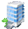 Oficina CentralDirección PostalTeléfonos / FaxHorario de ServicioAvenida 65 InfanteríaEsquina Calle Rafael ArcelayRio PiedrasPO Box 2915665 Infantería StationSan Juan, PR 00929Tel.: (787) 768-2005 Tel Audio Impedido: No Disponible Fax:(787) 762-1105Lunes a viernes8:00-430Ejecutivo:Lcdo. Wilfredo Padilla, AdministradorCerca de:Antes de Parque EscorialWeb:http://www.adh.pr.gov/ Sombrilla:Dpto. de Desarrollo Económico y ComercioMapa:Ruta AMA:A9, MIParada TU:Sagrado Corazon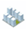 Oficinas de Servicio a través de Puerto RicoOficinas de Servicio a través de Puerto RicoOficinas de Servicio a través de Puerto RicoOficinas de Servicio a través de Puerto RicoDirección FísicaDirección PostalTeléfonos / Fax Horario de ServicioN/A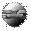 Otros Enlaces